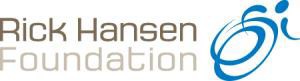 November 13, 2015Dear Dr. Nixdorf,The Rick Hansen Foundation has carefully reviewed and discussed the merits of the proposed Pacific Academic Institute of Chiropractic (PAIC). This new academic institution for education and research related to chiropractic will focus on spine related health and healthcare challenges.Prevalence of spine related diseases and disabilities have been identified among the top ten healthcare challenges in Canada and internationally. With our own focus on creating a world without barriers for people with disabilities, the Rick Hansen Foundation enthusiastically endorses PAIC’s objective to strengthen education and research related to neuromusculoskeletal and spine related sciences in Western Canada and beyond. Further, I have personally benefitted from chiropractic care over the past 40 years.We are looking forward to the opportunity to collaborate and to leverage our efforts going forward.With best wishes,Rick Hansen C.C., O.B.C. Chief Executive Officer300 – 3820 Cessna Dr	t 604 295 8149   f 604 295 8159 Richmond BC V7B 0A2	BN 107659427-RR-0001